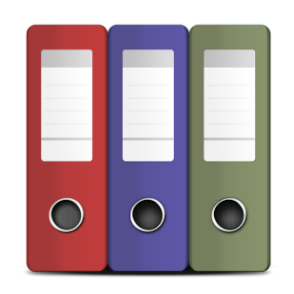 Mae’r daflen ffeithiau hon yn ymwneud a:Cadw Cofnodion 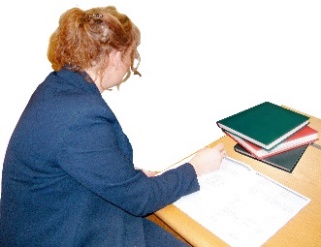 Mae cadw cofnodion yn helpu i ddangos bod gweithwyr proffesiynol wedi gwneud penderfyniadau yn y ffordd gywir a bod gwasanaethau’n dda.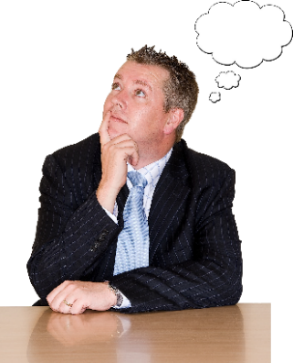 Beth ydych yn ei wneud cyn i chi gysylltu â’r Ombwdsmon?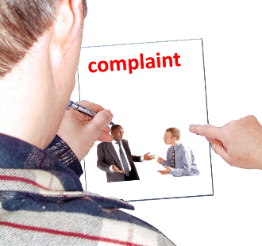 Cwyno wrth y sefydliad cyhoeddus. 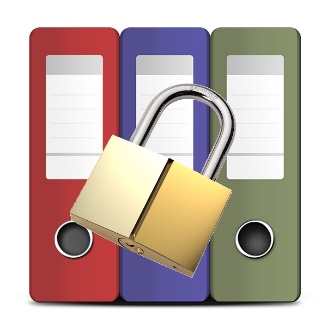 Os na fydd sefydliad cyhoeddus yn dangos y cofnodion i chi neu os ydych yn meddwl bod rhywbeth o’i le yn y cofnodion, dylech: 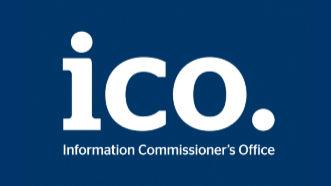 Gysylltu â Swyddfa’r Comisiynydd Gwybodaeth ar: 0303 123 1113 neu www.ico.org.uk 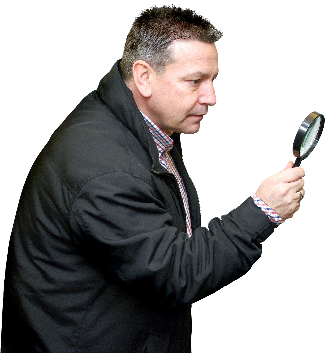 Beth gall yr Ombwdsmon ei wneud? Gallwn wneud rhywbeth os yw sefydliad cyhoeddus: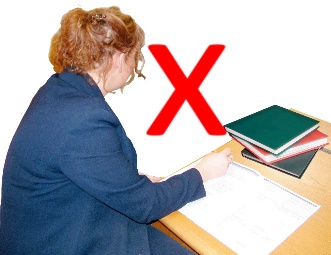 heb wneud gwaith da wrth gadw cofnodion o’r hyn a wna.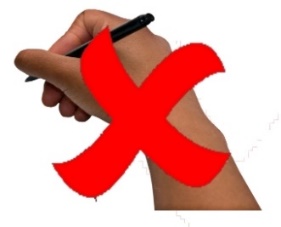 heb gadw cofnod o’r hyn y penderfynodd ei wneud. 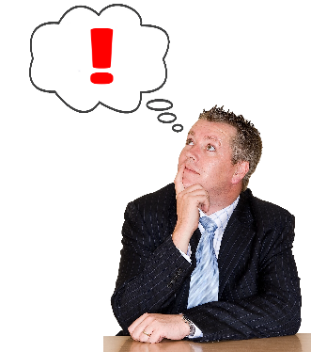 wedi dweud celwydd yn y cofnodion, yn lle dweud y gwir. 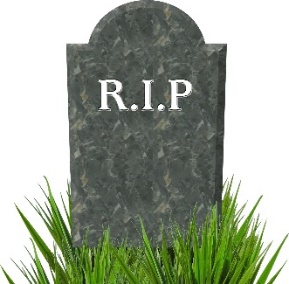 yn gwrthod dangos i chi gofnodion person a fu farw.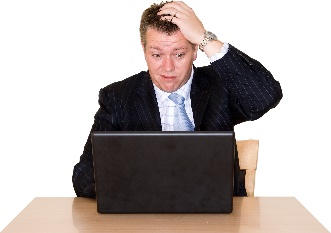 Beth na all yr Ombwdsmon ei wneud? Ni allwn wneud rhywbeth am: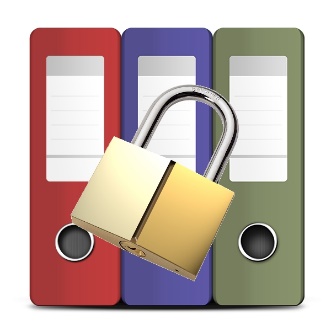 Y sefydliad cyhoeddus yn gwrthod dangos i chi’r cofnodion ar gyfer person sy’n dal yn fyw.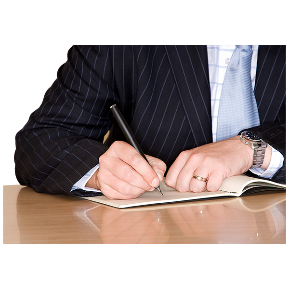 Y sefydliad cyhoeddus yn cywiro’r cofnod amdanoch, neu’r hyn a ddigwyddodd. 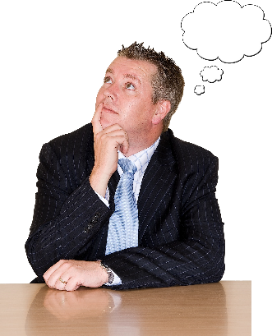 Pethau i’w hystyried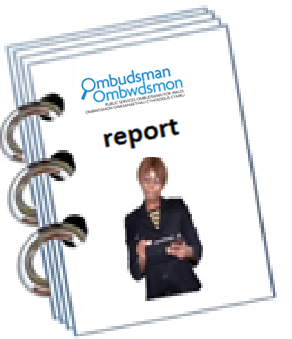 Efallai y byddwn yn ysgrifennu adroddiad. 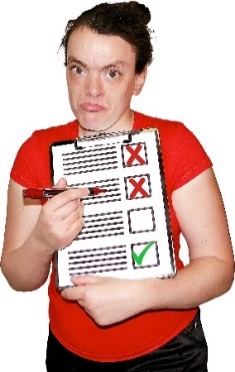 Bydd hyn yn dangos lle mae’r cofnodion yn anghywir.Gall yr Ombwdsmon ddweud wrth y Cyngor neu’r Gymdeithas tai am yr hyn yr ydym yn credu y dylai ei wneud os yr ydym yn credu ei fod wedi gwneud rhywbeth o’i le.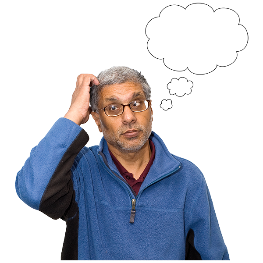 Os ydych yn dal yn ansicr os gall yr Ombwdsmon helpu, cysylltwch â ni.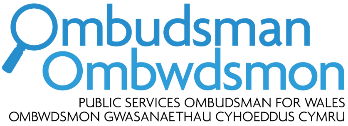 Sut i gysylltu â’r Ombwdsmon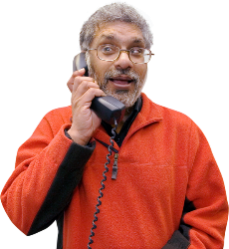 0300 790 0203holwch@ombwdsmon.cymruwww.ombwdsmon-cymru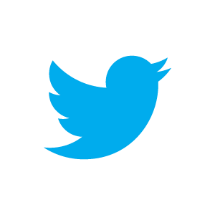 @OmbudsmanWales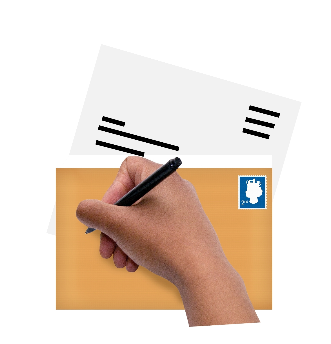 Ombwdsmon Gwasanaethau Cyhoeddus Cymru 1 Ffordd yr Hen GaePencoedCF35 5LJ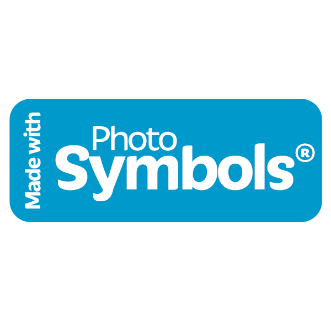 Paratowyd y daflen hawdd ei ddarllen hon gan Barod CIC gan ddefnyddio Photosymbols.